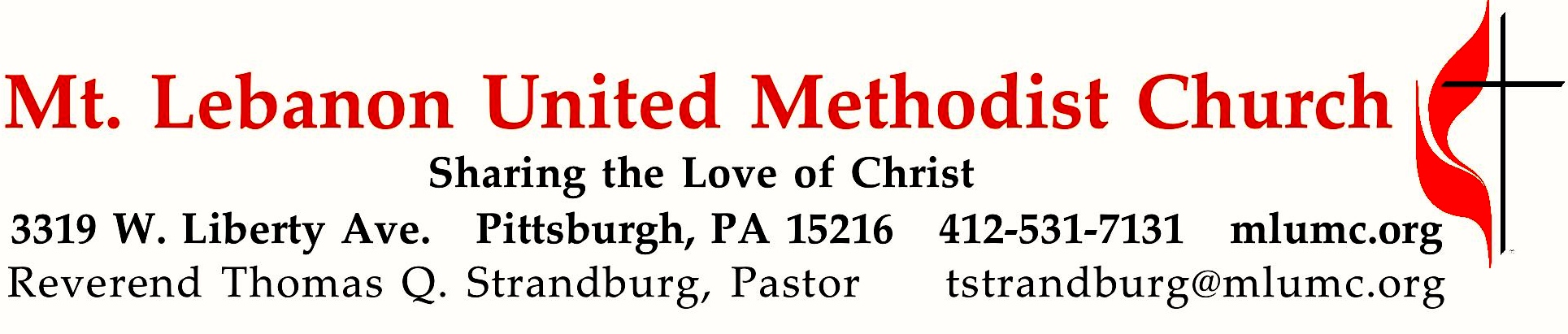 October 9, 2016								     8:30 & 10:4521st Sunday after PentecostHe was of another race, region and religion. But of a group of 10 lepers who were healed by Jesus, the last one was the only one who really knew how to live, and gratitude was the key. In a sense, he was the only one who was completely healed.				WE GATHER IN GOD’S NAME …Gathering Music 	Hymn 191  		Jesus loves me! (seated)				          Jesus loves me	Worship & Song 3048  		View the present through the promise (stanzas 1 and 2)		            Ar Hyd NosGreeting		Leader:  	Sing praises to the Lord, O you God’s faithful ones,People:   	and give thanks to God’s holy name.				Psalm 30:4AnnouncementsChoral Introit 10:45	Psalm 103:1						Richard C. Baker			Bless the Lord O my soul and all that is within me bless His Holy Name.Call to Worship Leader:  	Come to Christ, that living stone, rejected by the world, but in God’s sight chosen and precious.People:   	We have responded to Christ’s call, and seek to be built into a spiritual house, a living reminder of God’s presence on earth.Leader:	Once we were no people, but now we are God’s people, called out of darkness into God’s marvelous light.  Therefore we sing with the Church in all ages:People:	Blessed be your name, O God, our redeemer.  By your mercy we have been born anew to a living hope through the resurrection of Jesus Christ from the dead.                                                            Ruth Duck, Book of Worship		… TO GIVE PRAISE TO GOD …Hymn of Praise 60	I'll praise my Maker while I've breath (standing)		Old 113thOpening Prayer (in unison, standing)	Wondrous God, our hearts are full of praise for all of the glorious things you have given to us. When we look upon your creation, we realize that it reflects your glory. When we experience the gift of a parent’s love, we are reminded of your tender love for us. When we worship in the great congregation of all who name you as Lord, we are blessed to be counted among your children. Hear our prayer of joy and thanksgiving this day, and sustain in us grateful hearts, that we might praise you eternally. Through Christ, our Lord. Amen.… TO CELEBRATE THE FAMILY OF FAITH …Reception of New Members 10:45						UMH pg. 38			Beverly Festor		Anne Stokes			Joseph Festor		Timothy Stokes			Robert Festor	Congregational Response	Pastor: 		Do you, as Christ's body, the Church, reaffirm both your rejection of 				sin and your commitment to Christ?	People: 	We do.	Pastor: 		Will you nurture one another in the Christian faith and life and include 				these persons now before you in your care?	People: 	With God's help we will proclaim the good news and live according to 				the example of Christ.			We will surround these persons with a community of love and 					forgiveness, that they may grow in their trust of God, and be found				faithful in their service to others. We will pray for them, that they may be 			true disciples who walk in the way that leads to life.	Pastor: 		Let us join together in professing the Christian faith as contained in the 				Scriptures of the Old and New Testaments.	Pastor: 		Do you believe in God the Father?	People: 	I believe in God, the Father Almighty, creator of heaven and earth.	Pastor: 		Do you believe in Jesus Christ?	People:		I believe in Jesus Christ, his only Son, our Lord, who was conceived by 			the Holy Spirit,
			born of the Virgin Mary,
			suffered under Pontius Pilate,
			was crucified, died, and was buried; 
			he descended to the dead.			On the third day he rose again; 
			he ascended into heaven,
			is seated at the right hand of the Father,
			and will come again to judge the living and the dead.	Pastor: 		Do you believe in the Holy Spirit?	People: 	I believe in the Holy Spirit,						the holy catholic church,						the communion of saints,						the forgiveness of sins,
			the resurrection of the body,
			and the life everlasting.The Sign of Peace  Please pass the peace to your neighbors as a sign of reconciliation and love.	Leader:	The peace of Christ be with you.
	People:	And also with you.Gathering Song				    James Ritchie	This, this is where children belong, 	welcomed as part of the worshiping throng.	Water, God’s Word, bread and cup, prayer and song: 	This is where children belong.						                WORDS AND MUSIC: James Ritchie    ©1999 Abingdon PressMessage for Young Disciples 					         Rev. Thomas Q. StrandburgAll children are invited. Please sing as children come forward. After the children’s message at the 10:45 service, children ages 3 - 3rd grade may attend Kids Praise in the Welcome Center. Children will be escorted to and from Kids Praise by teachers. They will return to the Sanctuary near the end of the service.… TO HEAR GOD’S WORD PROCLAIMED …Gospel Hymn 263  	When Jesus the healer passed through Galilee (stanzas 1, 4, 5, 7 seated)		     HealerScripture Reading							             8:30 Judi Phelps									           10:45 Scott UllmanA Lesson from the New Testament	2 Timothy 2:8-15	Victory in the midst of suffering		Worship & Song 3048 (stanzas 1 and 2, seated)  	View the present through the promise, Christ will come again.	Trust despite the deepening darkness, Christ will come again.	Lift the world above its grieving through your watching and believing	in the hope past hope's conceiving: Christ will come again.Pastoral PrayerThe Lord’s Prayer 	Our Father, who art in heaven, hallowed be thy name. Thy kingdom come, thy will be 	done, on earth as it is in heaven. Give us this day our daily bread. And forgive us our 	trespasses, as we forgive those who trespass against us. And lead us not into temptation, 	but deliver us from evil. For thine is the kingdom, and the power, and the glory forever.  	Amen.Scripture Reading 	A Lesson from the Gospels (standing)	Luke 17: 11-19	  	Jesus heals ten lepers	ResponseLeader:	The Word of the Lord.People:	Thanks be to God.… TO OFFER OUR GIFTS AND TO DEDICATE OUR LIVES …Offertory Solo 8:30 	Where are you when I need you, Lord?				John CarterAnthem 10:45  									         J. Wayne Kerr	Lord Jesus, I love you, I know you are mine;	for you all the follies of sin I resign;	my gracious Redeemer, in homage I bow;	if ever I loved you, Lord Jesus, ‘tis now.	I love you because you first loved me,	and purchased my pardon on Calvary’s tree;	I love you for wearing the thorns on your brow;	if ever I loved you, Lord Jesus, ‘tis now.	In mansions of glory and endless delight,	I’ll ever adore you in heaven so bright;	I’ll sing with the glittering crown on my brow;	if ever I loved you, Lord Jesus, ‘tis now.Doxology 94 (standing)		Praise God from whom all blessings flow;		Praise God, all creatures here below:  Alleluia!  Alleluia!		Praise God the source of all our gifts!		Praise Jesus Christ, whose power uplifts!		Praise the Spirit, Holy Spirit.  Alleluia!  Alleluia!  Alleluia!Prayer of DedicationSermon			“Leper No. 10”			            Rev. Thomas Q. Strandburg… TO GO REJOICING IN GOD’S NAME!Hymn of Commitment 396  	O Jesus, I have promised (standing)		         Angel's StoryBenedictionToday’s ServicesThe chancel flowers are given by Ed and Martha Clarke in memory of their parents, Mr. and Mrs. Edmund Clarke and Mr. and Mrs. James Wilson. The flowers on the altar are given in loving memory of Kathy Caputo and Bitty Floss from the Caputo family.Special music at 10:45 is provided by the Chancel Choir with pianist Mary Paine, a member of the church who teaches piano in the area.Our hymnal and the new hymnal supplement are rich resources. As we explore newer texts and tunes we will repeat them during the month so that we are more comfortable singing them. Greeters 8:30   Cindy Biery		10:45  Bonnie AmosAcolytes   Anastasia Sunder and Max SiegertWorship options for children  We encourage children to participate in the Children’s Sermon at both services, and in Kids Praise during the 10:45 service. Nursery services are offered in Room 204 of the Education Building. Ask ushers or greeters and follow signs for direction.Podcasts of Sunday Sermons  Would you like to share this morning’s sermon with a friend or did you miss a Sunday? Catch up on the messages from MLUMC with a podcast of Pastor Tom’s and others’ Sunday sermons. Sermons from the past three months are at http:// mlumc.buzzsprout.com. You can navigate to the site from the link on our webpage, www.mlumc.org, through the app, Stitcher or through iTunesFlower Donations  Honor or remember a loved one or friend with a Sunday flower arrangement donation. Contact Sharon Slater, 412-343-1137.Today’s Scriptures2 Timothy 2:8-158Remember Jesus Christ, raised from the dead, a descendant of David—that is my gospel, 9for which I suffer hardship, even to the point of being chained like a criminal. But the word of God is not chained. 10Therefore I endure everything for the sake of the elect, so that they may also obtain the salvation that is in Christ Jesus, with eternal glory. 11The saying is sure: If we have died with him, we will also live with him; 12if we endure, we will also reign with him; if we deny him, he will also deny us; 13if we are faithless, he remains faithful— for he cannot deny himself.14Remind them of this, and warn them before God that they are to avoid wrangling over words, which does no good but only ruins those who are listening. 15Do your best to present yourself to God as one approved by him, a worker who has no need to be ashamed, rightly explaining the word of truth.Luke 17:11-1911On the way to Jerusalem Jesus was going through the region between Samaria and Galilee. 12As he entered a village, ten lepers approached him. Keeping their distance, 13they called out, saying, “Jesus, Master, have mercy on us!” 14When he saw them, he said to them, “Go and show yourselves to the priests.” And as they went, they were made clean. 15Then one of them, when he saw that he was healed, turned back, praising God with a loud voice. 16He prostrated himself at Jesus’ feet and thanked him. And he was a Samaritan. 17Then Jesus asked, “Were not ten made clean? But the other nine, where are they? 18Was none of them found to return and give praise to God except this foreigner?” 19Then he said to him, “Get up and go on your way; your faith has made you well.”Keep in Prayer Convalescing in Care FacilitiesLeila Berkey, Asbury HeightsJean Bouvy, McMurray Hills ManorEd Clarke, Asbury PlacePat Seitz, ConcordiaTim Watters, Baptist HomeConvalescing at HomeEarl Killian, Andy SmithArlene StewartIn the MilitaryJason Boyer, SPC Natalie Brown Capt. Zachary Allen Finch, USMC
James Iantelli, 1st Lt. Jaskiewicz 
S. Sgt. Keith Kimmell, Adam Kmick
PFC Brendan Lamport 
Sgt. Matthew McConahan, Thomas Orda
Lt. Col. Mark PattersonLt. Com. Scott Patterson Lt. Col. Sean Patterson 
David Poncel, Sgt. Steven Reitz 
Capt. Scott B. Rushe, Pastor Rick Townes 
Capt. Azizi Wesmiller Capt. Matthew C. Wesmiller 
Sgt. Keith Scott WinkowskiSgt. Michael ZimmermanSympathyCondolences are offered to the family of retired United Methodist minister, Rev. Robert Critchlow. Rev. Critchlow died on September 25 at the age of 87. Words of sympathy can be sent to his wife and family:	Bonnie Critchlow	971 Pine Ave	Pittsburgh, PA 15234-2171Birthday GreetingsEsther Davis will be 105 years old on October 20. Birthday wishes can be sent to:	Esther Davis	Fair Oaks #403	2200 W. Liberty Ave.	Pittsburgh, PA 15226Expression of ThanksI wanted to say thank you for sending Dr. Watson to visit me in St. Clair Hospital. I had my thyroid removed and I’m doing well, back to work and on a normal schedule. I appreciate the thoughts and prayers from everyone. I don’t know how you knew I was going in for surgery, but I am thankful you did. 			Love,			Tommilea GiegelThank you so much to Chuck Hutchinson for everything he does for our church. Most recently, I am particularly grateful for his help in transporting flowers from the church to my car. His kind actions and attention to detail were helpful and appreciated.			Marjorie EhniCALENDAR – SUNDAY, OCTOBER 9 THRU SATURDAY, OCTOBER 15SUNDAY 10/9		 	8:30 am		Worship 					                 Sanner Chapel	9:30 am		Sunday School for All Ages/Coffee Café 	             Various/Brookline Parlor		10:45 am		Worship 						           Sanctuary					Kids Praise					             Welcome Center	3 pm		Nyadire Connection Sewing Party			  Asbury Center	4:30 pm		Youth Group leaves for documentary showing	             Church EntranceMONDAY 10/10	7 pm		Chapel Bells Rehearsal						AsburyTUESDAY 10/11	6 pm		Terrific Tuesday					  Asbury Center	7 pm		Boy Scout Troop #23 					       Wesley Hall	7 pm		Boy Scout Board of Reviews 				           Room 105	7 pm		Cub Scout Planning Committee 				             EpworthWEDNESDAY 10/12		6:30 pm		Wolf Cub Scouts				                           Epworth	7:30 pm		Finance Committee					       Wesley HallTHURSDAY 10/13		9:30 am		UMW Executive Board					           Room 105	11 am		UMW Meeting					  	       Wesley Hall	6:30 pm		Promise Bells Rehearsal					          Bell Room	6:30 pm		Webelo I						       Wesley Hall	7:30 pm		Chancel Choir Rehearsal				       Choir RoomFRIDAY 10/14			9:30 am	Women’s Bible Study	Room 102	1:30 pm	Memoirs Group	Wesley Hall	6:30 pm	Bear Den Cub Scouts 	EpworthSATURDAY 10/15	10 am		Food Distribution					      Food Pantry